函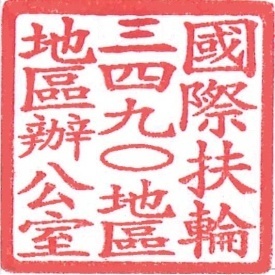 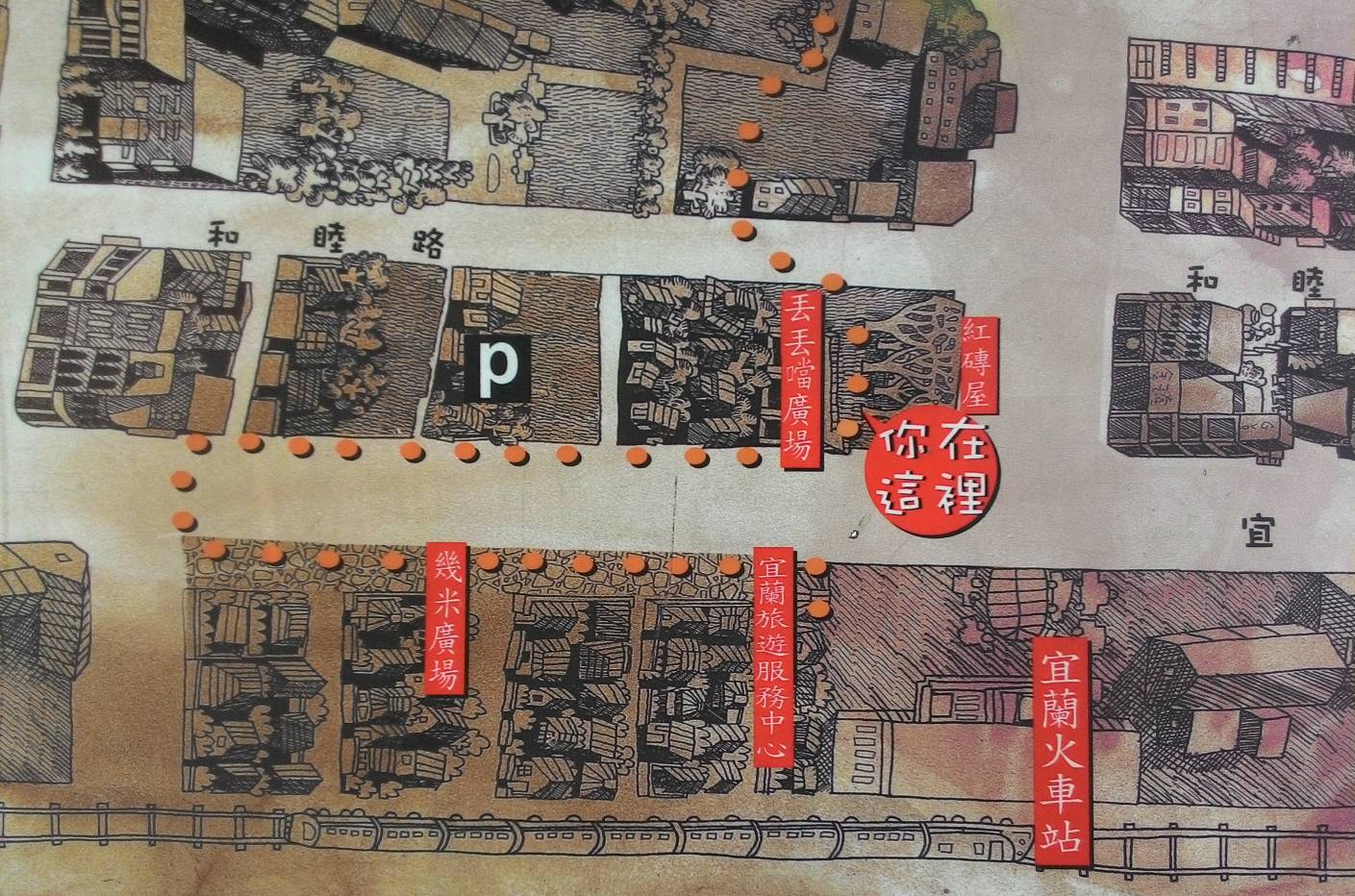    說         明 ：一年一度的聖誕節即將來臨，為使來台交換的外籍學生能夠透過活動感受到如同在家鄉歡度聖誕節慶一樣溫馨，RYE委員會特安排一日志工與聖誕晚會活動，同時也邀請歸國學生與明年度的派遣學生共同參與。希望透過今年度接待及推薦社相關人員的共襄盛舉，讓大家體會各國的文化節慶特色。
在這為期近4個月的學習計劃中，聖誕佳節總是最能勾起這些國際學子們思鄉的情懷。今年，除了舉行例行性的聖誕晚會外，也計畫讓外國學生及扶輪社合格備取生一同在這過節時分將溫暖、關懷分享給更多需要的人。活動時間：104年12月26日 【星期六】活動地點：宜蘭丟丟噹廣場（宜蘭火車站前站對面）。活動主辦：國際扶輪3490地區青少年交換(RYE)委員會活動協辦：國際扶輪3490地區RYE歸國學生會(Rotex)活動表演：敬請各接待社Inbound學生提供表演，新北市兩組、宜蘭及花蓮各一組，一組表演約3～5分鐘，表演主題須與聖誕主題有關。參加對象：
（一）務必參加：2015-16年度Inbound學生。
（二）歡迎參加：3490地區青少年交換委員會委員、3490地區全體社友、15-16年度接待家庭、合格備取生及合格備取生家長（此活動不列入計分，可自由參加）。除Inbound學生外，其餘參加人員請統一由各社進行報名。付費與報名方式：（一）活動費用： NT$ 500/人（只含晚餐）。（二）免費對象：Inbound學生、合格備取生、3490地區青少年交換委員會委員。（三）收費對象：社友及學生家長。（四）報名收件／費截止日期：2015年12月15日（星期二），合格備取生、社友（含地區委員）及學生家長，由各社統一報名及繳交報名費。（五）交換禮物：Inbound、合格備取生、Rotex、Rebound自備200元以上禮物互換，需包裝，不要有易碎物品。（六）服裝：學生請著白色POLO衫，搭配休閒長褲、布鞋即可。報到時間：09：00～09：30報到地點：宜蘭丟丟噹廣場（宜蘭火車站前站對面）。交通方式：敬請各位參加者自理。活動流程：
09：00～09：30  開始報到
09：30～10：00  製作活動海報
10：00～12：00  愛心義賣玫瑰
12：00          新月廣場集合
12：00～13：30  午餐
13：30～15：00  宜蘭河畔志工服務
15：00～17：30  宜蘭酒廠導覽、服務
17：30～18：30  晚餐
18：40～20：40  聖誕晚會請將附件報名表及報名費，由各社統一繳至地區青少年交換委員會，並請於水單附言欄註記社名及活動名稱，匯款帳戶資料如下：
戶名：國際扶輪3490地區
銀行：板信商業銀行 營業部
帳號：0659-5-00066699-3
匯款完成後，請將水單email至rye@rid3490.org.tw或傳真至(02)2968-2856，感謝您。聯絡人：RYE執行秘書 蔡雨珊（Elisa）、莊媁茹（Diane）
電話：(02)2968-2866    傳真：(02)2968-2856  手機：0933-663490
E-mail：rye@rid3490.org.tw    http://rye.rid3490.org.tw 正本：如受文者副本：各分區助理總監、地區副秘書、地區RYE委員會地區總監：青少年交換委員會主委：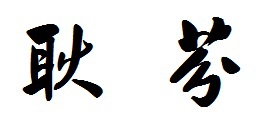 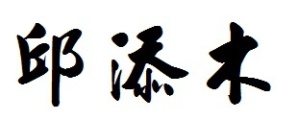 